Allo Sportello Unico per l’ Edilizia del Comune di San Giovanni Lupatoto Segnalazione Certificata di Agibilità ai sensi della DPR 380/01 art. 24 □	Totale□	Parziale□	Parziale a completamentoIL SOTTOSCRITTOCodice fiscale  ________________________________________ Cognome    ________________________________________  Nome ______________________________ nato a     ________________________________ prov   ___________________________  il ____________ residente a ______________________________ prov ____________________________ CAP __________ in via _______________________________________________________________________ n.  _______      Tel./cell.   ________________________________ E-mail / PEC___________________________________nella sua veste di LEGALE RAPPRESENTANTE della Società/Persona Giuridica/Condominio Partita IVA ______________________________________ Denominazione  _________________________________________________________________________ con Sede Legale a    ______________________________  prov  ____________________ CAP _________ in via    ________________________________ __________________________________   n.   _________ Tel./cell.   ________________________________ E-mail / PEC___________________________________in qualità di: □	Titolare esclusivo □	non avere titolarità esclusiva, ma di disporre comunque della dichiarazione di assenso dei terzi titolari di altri diritti reali od obbligatori, di seguito indicati:Codice fiscale  ________________________________________ Cognome    ________________________________________  Nome ______________________________ Codice fiscale  ________________________________________ Cognome    ________________________________________  Nome ______________________________ Codice fiscale  ________________________________________ Cognome    ________________________________________  Nome ______________________________ comunica che in data _______________________ ha ultimato l’esecuzione dei lavori assentiti sull’immobile sito in San Giovanni Lupatoto al seguente indirizzo:□	confermato dal richiedente (da utilizzare senza l'ausilio della toponomastica, in quanto già presente in loco). □	attribuito in data ___________ dall'ufficio toponomastica, in quanto nuovo toponimo e numero civico ( da utilizzare per le nuove costruzioni e/o variazioni che determinano in nuovo civico);Toponimo ________________ Nome _____________________________________ n. civico ______ / ____con riferimento alle opere eseguite, di cui ai titoli edilizi seguenti:Allega la relazione tecnica di asseverazione del direttore dei lavori/professionista abilitato che assevera la sussistenza delle condizioni di sicurezza, igiene, salubrità, risparmio energetico degli edifici e degli impianti negli stessi installati, nonché la conformità dell'opera al progetto presentato ed alla normativa vigente in materia di abbattimento delle barriere architettoniche.ai sensi e per gli effetti dell’art. 47 del D.P.R. 445/2000DICHIARA□	che   per   l'agibilità   parziale  relativa   a   singoli   edifici   o   singole   porzioni   della   costruzione, funzionalmente autonome, sono state realizzate e collaudate le opere di urbanizzazione primaria relative all'intero intervento edilizio e sono state completate e collaudate le opere strutturali connesse, inoltre sono state completate le parti comuni dell'edificio ed i relativi impianti, OVVERO, nel caso di singole unità immobiliari, che sono state completate e collaudate le opere strutturali connesse, certificati gli impianti e completate le parti comuni e che le opere di urbanizzazione primaria sono funzionali rispetto all'edificio   oggetto   di   agibilità   parziale.   Dichiara   inoltre   che   l'accesso   alle   stesse   avviene   in   piena sicurezza senza commistioni con la parte ancora adibita a cantiere  (da utilizzare solo per agibilità parziali).IN MATERIA DI OPERE STRUTTURALI  ai sensi degli articoli 24, comma 5, lettera b), e 67, del DPR n. 380 del 2001:  □ allega il  certificato di collaudo statico  delle strutture di cui all'art. 53, comma 1, ovvero dichiara   che   lo   stesso   è   stato   depositato   presso   lo   Sportello   Unico   per   l’edilizia   al   prot. ________ in data _______;□ allega la dichiarazione di regolare esecuzione resa dal direttore lavori in quanto le opere rientrano tra gli interventi di riparazione o tra gli interventi locali sulle costruzioni esistenti di cui all'art. 67 comma 8-bis;IN MATERIA DI PREVENZIONE INCENDI (VV.FF.) che ai sensi del D.P.R. 01/08/2011 n. 151:  □ non sono previste attività soggette ai controlli di prevenzione incendi di cui al D.P.R. 01/08/2011 n. 151 (allegato 1);  □ sono previste attività soggette ai controlli di prevenzione incendi di cui al D.P.R. 01/08/2011 n. 151 (allegato 1), indicate ai numeri ________________ di categoria  □  A  □  B  □  C e, per le quali: 	□  è stato rilasciato il certificato di prevenzione incendi da parte del Comando Provinciale di Vigili del Fuoco di Verona numero _____________________ in data __________________; 	□  è stata presentata SCIA al Comando Provinciale di Vigili del Fuoco di Verona, come da ricevuta di avvenuta presentazione numero ________________ in data _______________; Per le sole strutture sanitarie: dichiara che l'unità immobiliare autorizzata ai sensi della L.R.V. 22/2002:□ non è soggetta alle prescrizioni del D.M. 18.09.2002;□ è soggetta alle prescrizioni del D.M. 18.09.2002 e conforme allo stesso;IN MATERIA DI MISURE PREVENTIVE E PROTETTIVE PER LAVORI IN QUOTAche, ai sensi dell'articolo 79 bis della  L.R. 61/85 ed in applicazione alle note di indirizzo allegato A alla DGRV n. 97 del 31 gennaio 2012 e ai sensi dell'art. 54 del Regolamento Edilizio, le opere eseguite:  □  non sono soggette □ sono soggette agli obblighi della suddetta normativa ed è stata verificata, da parte del tecnico dichiarante , la documentazione prevista;IN MATERIA D’IMPIANTISTICA allega le seguenti dichiarazioni di conformità, ai sensi del D.M. 37/2008, complete degli allegati obbligatori;  (dichiarazione   dell'installatore   di   conformità   impianto   realizzato   rispetto   alle normative vigenti in materia di sicurezza, con indicazione dei dati catastali dell'unità  oggetto di certificazione – elenco materiali utilizzati - schema finale o descrizione dell’impianto realizzato, visura camerale di riconoscimento dei requisiti tecnico -professionali):n. ___________;relative agli impianti indicati della successiva tabellache gli impianti evidenziati con il NO, non sono stati istallati o sono stati realizzati impianti prima dell'entrata in vigore della L. 46/90 (13/03/1990), mai modificati dopo tale data e conformi alla normativa vigente in materia di adeguamento e sicurezza.IN MATERIA DI MESSA IN ESERCIZIO DEGLI ASCENSORI E MONTACARICHI che ai sensi dell'art. 12 del D.P.R. Del 30.04.1999 n. 'edificio/l'unità:  □  non è soggetto;  □  è soggetto ed in data _____ prot. _____ è stato assegnato il seguente numero di matricola _____;IN MATERIA DI CONTENIMENTO DEI CONSUMI ENERGETICI che ai sensi dell'art. 28 della Legge 09.01.1991 n. 10 le opere:  □  non sono soggette □ sono soggette e dichiara la conformità delle opere ai sensi dell'art. 8 D.Lgs. 192/2005, al progetto depositato in data _________ e sue eventuali varianti ed allega n. _______ AQE attestato/i di qualificazione energetica;  che ai sensi del D.L. 4 giugno 2013 n. 63, convertito nella legge n. 90/2013, le opere:  □  non sono soggette□ sono soggette alla redazione dell'attestato/i di prestazione energetica come trasmesso alla Regione del Veneto con “CLASSE” _________ in data ______________, registrato al n. ________;IN MATERIA DI CATASTO che, ai sensi dell’art. 24, comma 5, lettera d) del D.P.R. n. 380 del 2001 è stato presentato  all’Agenzia del territorio l'aggiornamento catastale  conforme all'ultimo titolo abilitativo sopra indicato e si allega copia della ricevuta di accatastamento n. __________ del ___________; n. __________ del ___________ e della/e planimetria/e catastale/i; che la tipologia di intervento eseguita□  non prevede□ prevede IN MATERIA DI CONTRIBUTIche ai sensi art. 16 D.P.R. 380/01 e della D.G.C. 453/2009 l'intervento in oggetto:□	non è soggetto□ 	è soggetto al pagamento □  del costo di costruzione□  degli oneri concessori □  degli oneri delle monetizzazioni:□  contributo di sostenibilitàe sono stati integralmente versati gli importi dovuti.IN MATERIA DI SCARICHI ACQUE/FOGNATURE che l’edificio in oggetto, soggetto ad obbligo di allacciamento alla fognatura:  □ è regolarmente allacciato alla rete fognaria, secondo le specifiche tecniche dettate dall’Ente  gestore Acque Veronesi; che per l’edificio in oggetto, non soggetto ad obbligo di allacciamento alla fognatura, i cui reflui civili vengono pertanto scaricati in suolo:□  è stata ottenuta l'autorizzazione dall’Ufficio Ecologia allo scarico dei reflui in suolo prot.n._____________________ del _____________________ □  non ha comportato variazioni quali-quantitative dei reflui scaricati rispetto all'autorizzazione ottenuta in data _________;Ovvero che:□  non sono presenti scarichi disperdenti in suolo/non sono presenti scarichi in fognatura; IN MATERIA DI INQUINAMENTO ACUSTICO che l'intervento realizzato, in conformità a quanto previsto dalla L. 447/1995 e dal regolamento comunale per la disciplina delle attività rumorose;□ non è soggetto a valutazione di impatto acustico;□ è soggetto ed ha ottenuto il parere favorevole/nulla osta da parte dell’Ufficio Ecologia data _________________________ n. _______________ e non sono intervenute varianti in corso d'opera che abbiano modificato le previsioni della valutazione.  □ ovvero che l'attività rientra dell'allegato B el DPR 227/2011;IN MATERIA DI INQUINAMENTO ATMOSFERICO che  relativamente  allo  scarico  di  fumi  in  atmosfera  per  gli  impianti  produttivi  di  cui  al  D.  Lgs.  152/2006 l'attività:  □  non produce□ produce emissioni di fumi in atmosfera ed è stata richiesta autorizzazione allo scarico alla Provincia di Verona in data ____________________ protocollo n. _________________ CON RIFERIMENTO ALL'INTERVENTO ESEGUITO PRECISA CHE LO STESSO HA COMPORTATO L'APPLICAZIONE DI□ Benefici piano casa (prima casa)□ L.R.V. 14/2009 art. ______;□ L.R.V. 13/2011 art. ______;□ L.R.V. 32/2013 art. ______;□   Bonus volumetrico ai sensi di:□ D.lgs. 28/2011; □ L.R.V. 4/2007.ALLEGA LA SEGUENTE ULTERIORE DOCUMENTAZIONE PRESCRITTA PER L'INTERVENTO IN OGGETTO□  Vincoli e atti notarili;□  Collaudo acustico/clima/requisiti acustici passivi;□  Collaudo delle opere di urbanizzazione/certificato di regolare esecuzione;□  Altro  San Giovanni Lupatoto _____________________		          IL TITOLARE 								_______________________ quale parte integrante della presente Segnalazione Certificata di agibilità ALLEGA LA SEGUENTE DOCUMENTAZIONE  Documento d'identità del Titolare firmatarioDocumento d'identità del Direttore dei Lavori/Professionista abilitatoProcura speciale alla firma digitale ed all'invio telematico dal parte di tutti i titolari, anche comproprietariRelazione tecnica di asseverazioneCertificato di collaudo statico o di regolare esecuzione delle opere strutturaliRicevuta accatastamento e planimetria/e catastaliRicevuta Versamento effettuato per il pagamento della Sanzione pari ad Euro 77,00 (euro settantasette/00 prevista dall'art. 24 del D.P.R. 380/01, per attestato di agibilità tardivo, presentato oltre il termine di 15 giorni dall'ultimazione lavori, avvenuta a partire dal 30 giugno 2003).Dichiarazioni di conformità/rispondenza impiantiAttestato/i di prestazione energeticaAltro ________________________________________________________Altro ________________________________________________________RELAZIONE TECNICA DI ASSEVERAZIONE(DPR 380/01 art. 24 comma 1) Il Sottoscritto		□ Direttore Dei Lavori		□ Professionista AbilitatoCognome e Nome _______________________________________________________________________ codice fiscale ___________________________nato a ___________________ prov. _____ nato il ________residente in______________________ prov. ____ indirizzo____________________   n.  ___  CAP  ______
con studio in ___________________________________________________________ prov. ____________indirizzo _______________________________________________   n.  _________  C.A.P.  ____________Iscritto all’ordine/collegio __________________________ di _________________ al n.   _______________Telefono __________________cell. __________________ PEC___________________________________ nella propria qualità di direttore dei lavori/professionista abilitato, esperiti i necessari accertamenti e sopralluoghi sull’immobile sito in via ________________________________________________ n.  ______     consapevole  del  fatto  che,  in  caso  di  dichiarazione  mendace  o  di  falsità  della  sottoscrizione,  verranno applicate, ai sensi dell'art. 76 del D.P.R. 445/2000, le sanzioni previste dal Codice Penale (art. 481) e dalle leggi penali in materia di falsità negli atti, oltre alle conseguenze amministrative legate all'istanza ai sensi dell'art. 76 del DPR 445/2000;consapevole  altresì  che  qualora  emerga  la  non  veridicità  del  contenuto  della  presente  dichiarazione,  il sottoscritto  decadrà  dai  benefici  eventualmente  conseguenti  al  provvedimento  emanato  sulla  base  della dichiarazione non veritiera ai sensi di quanto disposto dall'art. 75 del DPR 445/2000; DICHIARAche le opere eseguite e gli spazi ricavati sono conformi a/ai seguente/i titolo/i edilizio/i:Per gli interventi soggetti a SCIA  certifica altresì il collaudo finale delle opere ai sensi dell'articolo 23, comma 7, del D.P.R. n. 380 del 2001;ATTESTA L'AGIBILITA'E la sussistenza delle condizioni di sicurezza, igiene, salubrità, risparmio energetico degli edifici e degli impianti negli stessi installati  ed inoltre che le opere realizzate sono conformi alla normativa vigente in materia di accessibilità e superamento delle barriere architettoniche di cui all'art. 77, nonché all'art. 82 del DPR 380/01 ai sensi dell'art.24 del DPR 380/01, dell'immobile oggetto delle opere di cui ai titoli autorizzativi citati in premessa e per le unità identificate al Catasto Fabbricati come contraddistinte nel seguente prospetto:IN MATERIA DI REQUISITI ACUSTICI PASSIVI che ai sensi dell’art. 4 del Regolamento per la disciplina delle attività rumorose; □  non è soggetto  □  è soggetto ed assevera: il rispetto degli indici stabiliti dal D.P.C.M. 05/12/1997 e successive modifiche e/o integrazioni; il rispetto delle indicazioni fornite nella relazione previsionale sui requisiti acustici passivi degli edifici eventualmente depositata.San Giovanni Lupatoto _____________________			IL TECNICO 								_______________________ DICHIARAZIONE DI REGOLARE ESECUZIONE (DPR 380/01 art. 67 comma 8 bis)Il Sottoscritto Cognome e Nome ____________________________________________________________ codice fiscale ___________________________nato a ___________________ prov. _____ nato il ________residente in______________________ prov. ____ indirizzo____________________   n.  ___  CAP  ______
con studio in ___________________________________________________________ prov. ____________indirizzo _______________________________________________   n.  _________  C.A.P.  ____________Iscritto all’ordine/collegio __________________________ di _________________ al n.   _______________Telefono __________________cell. __________________ PEC___________________________________ incaricato nella redazione della dichiarazione di regolare esecuzione, ai fini della presentazione di Segnalazione Certificata di Agibilità, esperiti i necessari accertamenti e sopralluoghi sull’immobile sito in via ________________________________________________ n.  ______ , con riferimento alle unità immobiliari elencate nel prospetto di cui alla Segnalazione Certificata di Agibilità allegata;Sotto la propria personale responsabilità e ai sensi degli artt. 359 e 481 del codice penaleDICHIARAChe le opere realizzate consistono in: ________________________________________________________Che dette opere sono ascrivibili alla categoria:□ 	opere in cemento armato e a struttura metallica□ 	costruzioni in muratura□ 	edifici a struttura mista□ 	edifici in legno□ 	altroChe tutte le opere realizzate e i materiali impiegati aventi funzioni strutturali/portanti, non rientranti nella tipologia di opere soggette a preventiva denuncia ai sensi dell'art. 65 del T.U. 380/01, sono correttamente dimensionate e calcolate e risultano staticamente idonee all'uso specifico a cui sono destinate. In particolare il sottoscritto attesta che tutte le strutture previste, portanti (strutture in acciaio, in legno, in lamellare, tipologie varie di solaio, carpenteria solaio in c.a., muri di sostegno, ponti e passerelle, etc...) e non portanti, sono state correttamente dimensionate e calcolate staticamente applicando metodi di calcolo e verifiche secondo le norme tecniche per le costruzioni vigenti tenendo inoltre conto della classificazione sismica del sito (zona di classe 3), assicurando la perfetta stabilità, ancoraggio e sicurezza delle stesse onde evitare qualsiasi pericolo per la pubblica incolumità;Che i lavori sono stati eseguiti secondo le buone regole d'arte;Che la costruzione si trova in buono stato di conservazione;Che sono state ottemperate le prescrizioni contenute nei titoli abilitativi e negli elaborati grafici ad essi allegati.Valutato che alla data attuale tutte le strutture sono in perfetto stato di conservazione e manutenzioneCERTIFICAsotto la propria personale responsabilità che è stata effettuata una ricognizione generale delle opere con i necessari rilevamenti, ai fini della verifica di eventuali segni di dissesto e che l'immobile:possiede fondazioni in grado di sopportare carichi e sovraccarichi in relazione alle caratteristiche fisiche e meccaniche del terreno;possiede strutture in elevazione in grado di reggere i carichi ed i sovraccarichi previsti dalle normative di settore;possiede orizzontamenti in grado di reggere i carichi ed i sovraccarichi previsti dalla normativa di settore;è staticamente idoneo per l'uso al quale è destinato.San Giovanni Lupatoto _____________________			IL TECNICO 								_______________________ INFORMATIVA SULLA PRIVACYAi sensi dell'art. 13 del Codice in materia di protezione dei dati personali (D.lgs 196/03), la informiamo che:i dati personali ed anche sensibili, da Lei forniti, verranno trattati per le finalità istituzionali ai sensi del D.P.R. 380/01, nel rispetto di leggi e regolamenti; il trattamento dei dati avverrà presso il Comune di San Giovanni Lupatoto, con l'utilizzo di procedure anche informatizzate, nei modi e nei limiti necessari per perseguire le predette finalità, nonché per l’eventuale pubblicazione in rete per i servizi on-line; titolare del trattamento è il Responsabile del procedimento;il conferimento dei dati è obbligatorio, in caso di mancato conferimento non verranno rispettate le disposizioni di legge;i dati potranno essere comunicati ad altri enti pubblici o a soggetti privati o diffusi esclusivamente nei limiti previsti da norme di legge o regolamento;Lei potrà esercitare, in ogni momento e rivolgendosi al responsabile indicato, i diritti di cui all'art. 7 del Codice nei confronti del titolare del trattamento e in particolare il diritto di conoscere i propri dati personali, di chiedere la rettifica, l'aggiornamento e la cancellazione di dati erronei o raccolti in violazione della legge, nonché di opporsi al loro trattamento per motivi legittimi.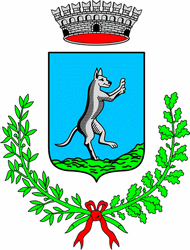 Comune Di San Giovanni LupatotoProvincia di VeronaVia Roma n. 18 CAP 37057Tel 0458290209/251/165 e-mail: protocol.comune.sangiovannilupatoto.vr@pecveneto.itOrario: Lunedì 09.00-13.00 Martedì 15.30-17.30 Venerdì 09.00-13.00TIPO E TITOLO ABILITATIVON°  ANNOTipologia ImpiantoSINOElettrico□□Fotovoltaico□□RiscaldamentoIdrico□□Gas□□Climatizzazione□□Radiotelevisione□□Antifurto□□Ascensore/montacaricoProtezione antincendio  □□Canna fumaria per combustibili solidi□□Altro□□TIPO E TITOLO ABILITATIVON°  ANNON. UnitàDestinazionePianoFoglioMappaleSub